 	Корпус металлокерамический МК 2102.14-10	МАТЕРИАЛ: плата – керамика ВК94-1, рамка выводная – 29НК, ободок – 29НК ПОКРЫТИЕ: Хим.Н3, Зл.2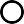 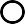 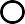 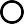 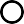 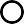 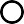 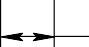 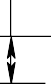 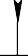 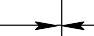 